PET DEATH CERTIFICATE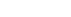 Death Certificate is not to be mailed or faxed. Please remit along with the Monthly Accounting Report and vaccine records.To view the status/information of any pet account, please log onto our website www.miamidade.gov/animals/ and click on ‘Licenses’ icon followed by “Dog License Look-up.” Enter the most recent dog license number.For additional information, please call 3-1-1.119_01-110 8/12Pet InformatIonPet InformatIonPet InformatIonPet InformatIonPet InformatIonPet InformatIonPet InformatIonLicense No.Canine	❍Feline	❍Pet’s NamePet’s NameGenderBreedDate of DeathOwner’s Last Name/First NameOwner’s Last Name/First NameOwner’s Last Name/First NameEmail Address (if applicable)Email Address (if applicable)Email Address (if applicable)Phone No.AddressAddressAddressCityCityCityZip CodeVeterInary  ClInIC InformatIonVeterInary  ClInIC InformatIonVeterInary  ClInIC InformatIonClinic NameAddressStation No.Veterinarian (Print Name)DVM License No.Phone No.SignatureSignatureDate